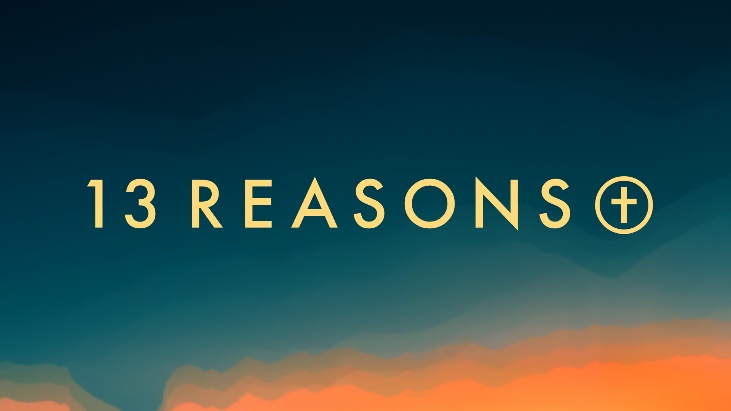 13 Reasons“Hear the Word”1 Samuel 24:1-4a“…I will give your enemy into your hands…”Do you have a favorite “family story” that is told and retold at around the dinner table, on holidays and reunions? What is it?______________________________________________________________________________________________________________________________________________________________________________________________________________What would a stranger understand about you from this story?_______________________________________________________________________________________________________________________________________________________________________________________How did you see your parents deal with problems and stress? Did they argue? Did they go silent? Did they discuss problems openly with the family? _________________________________________________________________________________________________________________________________________________________________________________________________Is there a favorite story from the Bible that has impacted your life? What is it, and how has that story shaped who you are?________________________________________________________ ____________________________________________________________________________________________________________________________________________________________In what ways are Christians called to honor other people? __________________________________________________________________________________________________________________________________________________________________________________________In what ways are Christians called to have humility towards God?_____________________________________________________________________________________________________________________________________________________________________________________In your daily life, does honoring people and being humble before God require courage? __________________________________________________________________________________________________________________________________________________________________________________________________________________________________________How often do you study Scripture? Daily? Weekly? Other?___________________________________________________________________________________________________________________________________________________________________________________________What kinds of questions do you ask yourself when you read a passage of Scripture? Does Scripture challenge you? Frustrate you? Other? ____________________________________________________________________________________________________________________________________________________________________________________________________“The wicked man flees though no one pursues, but the righteous are as bold as a lion” – Proverbs 28:1If this verse got “under your skin” how might it shape you from within and help you in your daily life? __________________________________________________________________________________________________________________________________________________________________________________________________________________________________ Next Week: “Wiggle Room” Luke 6:27-31.  Can you think of a clear command from Jesus that you sometimes wish was not so clear?___________________________________________________________________________________________________________________________________________________________________________________________________________ 